บันทึกข้อความส่วนงาน  ต้นสังกัด                                                       โทร. ที่ อว ............../...............      			           วันที่     พฤษภาคม 2563 เรื่อง  ขอความอนุเคราะห์ลงนามในหนังสือมอบอำนาจ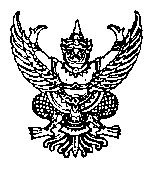 เรียน  อธิการบดีเนื่องด้วย .........ชื่อนักวิจัย.............................. ซึ่งเป็นพนักงานมหาวิทยาลัย ตำแหน่ง           อาจารย์/ผู้ช่วยศาสตราจารย์/รองศาสตราจารย์ สังกัดคณะ................................................. มหาวิทยาลัยแม่โจ้ มีความประสงค์ของบประมาณสนันสนุนจาก ...... ชื่อแหล่งทุน................................ ประจำปีงบประมาณ .......... ในหัวข้อโครงการเรื่อง "........................................................................................................" ในการยื่นข้อเสนอโครงการดังกล่าวนี้ต้องจัดทำหนังสือมอบอำนาจในการเป็นผู้จัดการโครงการ ดังเอกสารแนบ นั้น		ในการนี้ ข้าพเจ้าจึงใคร่ขอความอนุเคราะห์ท่านโปรดพิจารณาลงนามในหนังสือมอบอำนาจเพื่อนำไปยื่นข้อเสนอกับโครงการวิจัยดังกล่าวข้างต้น ตามเอกสารที่แนบมาท้ายนี้ ทั้งนี้ขอให้ท่านแนบสำเนาบัตรประจำตัวข้าราชการพร้อมรับรองสำเนาถูกต้อง จำนวน 1 ชุด จึงเรียนมาเพื่อโปรดพิจารณาลงนาม(.....................................................................)		          ตำแหน่ง .............................(.....................................................................)		     ตำแหน่ง คณบดี